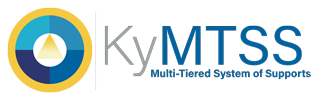 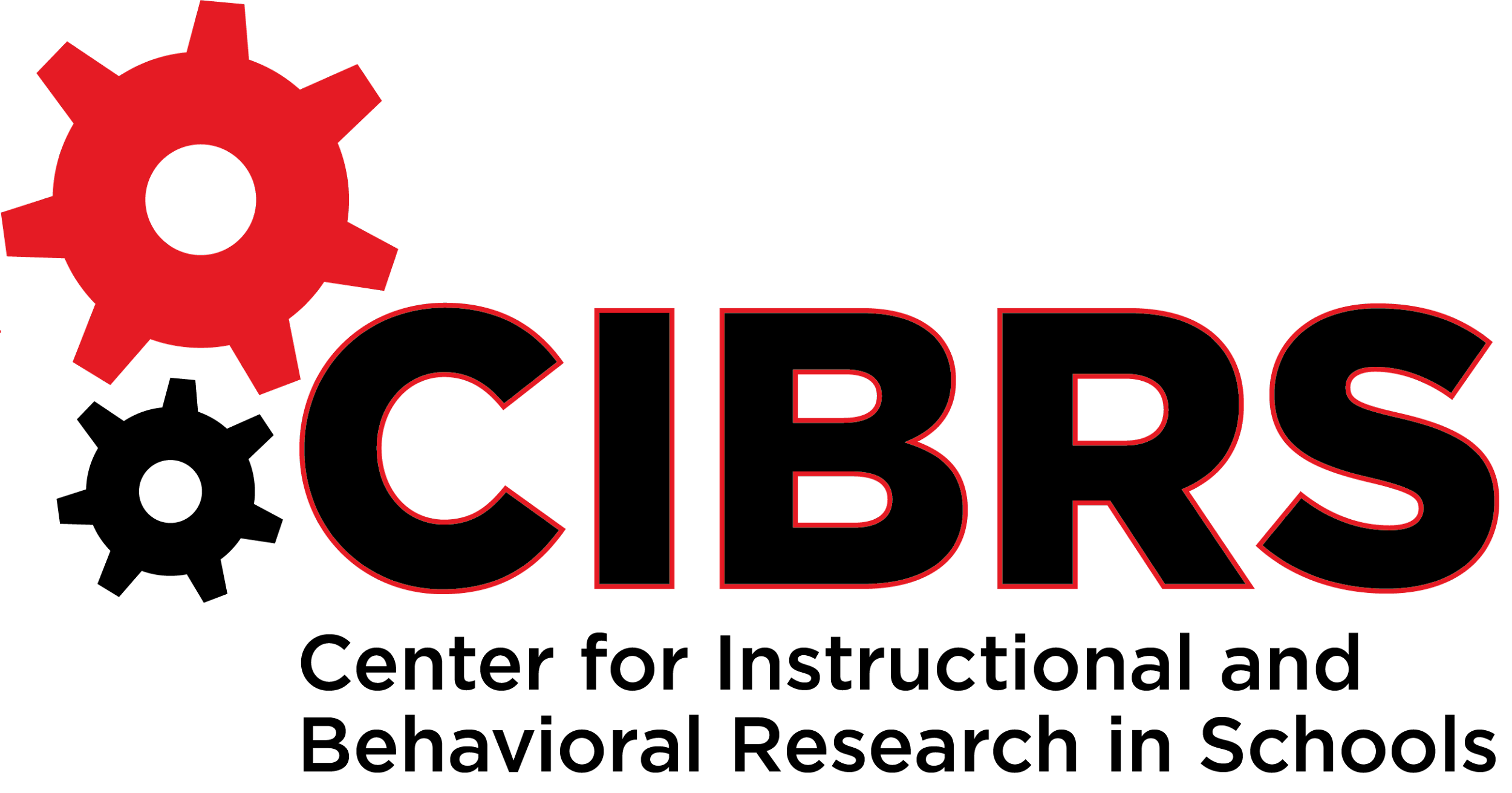 -District Mission/ Vision StatementDistrict-Wide MTSS GoalsSuggested Data to be linkedMTSS Academic Annual Goals: Academic Data Links:Universal Screener (add link to Excel workbook) Course Failure Reports (add link to Excel workbook)ACT Benchmark Data Intervention Tracking (add link to Excel workbook)Other MTSS Behavior (PBIS) Annual Goals: Behavior Data Links:Monthly Office Discipline Referrals Demographic Data Event DataStudent Level Behavior DataIntervention Tracking OtherMTSS Mental Health (ISF) Annual Goals*: Other Links:Behavioral Health/SEL Universal Screener (link to Excel triangle graphs)  Early Warning Tool Student Performance Monitoring ReportAttendance/Handle with Care/Community DataMental Health Intervention Tracking  OtherMonthly Meeting Plan Team Meeting InformationMonthly Meeting Purpose: Guiding Documents:Professional Development Needs:Review Annual GoalsReview Academic, Behavior, and Mental Health Data Make Data Based Decisions regarding MTSSDetermine strategic actionable stepsTeaming Document Agendas/MinutesDistrict MTSS PlanSchool PBIS PlansYear at a Glance{Add your meeting schedule information here, Ex. “Meetings will be held the first Thursday of every month at 8:00AM”}Use these spaces to add important district initiative due dates and timelines.July AugustNeeds AssessmentSeptemberOctoberNovember DecemberJanuaryFebruaryMarchAprilMTSS FidelityMayJuneTeam Member Roles:Team Member:Position:MTSS Team Lead/CoachAcademic/Behavior/Mental Health DataNote Taker/ Time KeeperJuly Meeting Agenda and Notes Agenda:(link)Introductions & Celebrations Notes: Review Action Items from Previous MeetingReview of DataAcademic Universal ScreenerBehavior Monthly ODR’s/ ScreenerOtherUpdatesAction Items for current monthNext Meeting Date and Time ACTION ITEM:Who is responsible?Date to be completed?How will it be monitored?August Meeting Agenda and Notes Agenda:(link)Introductions & Celebrations Notes: Review Action Items from Previous MeetingReview of DataAcademic Universal ScreenerBehavior Monthly ODR’s/ ScreenerOtherUpdatesAction Items for current monthNext Meeting Date and Time ACTION ITEM:Who is responsible?Date to be completed?How will it be monitored?September Meeting Agenda and Notes Agenda:(link)Introductions & Celebrations Notes: Review Action Items from Previous MeetingReview of DataAcademic Universal ScreenerBehavior Monthly ODR’s/ ScreenerOtherUpdatesAction Items for current monthNext Meeting Date and Time ACTION ITEM:Who is responsible?Date to be completed?How will it be monitored?October Meeting Agenda and Notes Agenda:(link)Introductions & Celebrations Notes: Review Action Items from Previous MeetingReview of DataAcademic Universal ScreenerBehavior Monthly ODR’s/ ScreenerOtherUpdatesAction Items for current monthNext Meeting Date and Time ACTION ITEM:Who is responsible?Date to be completed?How will it be monitored?November Meeting Agenda and Notes Agenda:(link)Introductions & Celebrations Notes: Review Action Items from Previous MeetingReview of DataAcademic Universal ScreenerBehavior Monthly ODR’s/ ScreenerOtherUpdatesAction Items for current monthNext Meeting Date and Time ACTION ITEM:Who is responsible?Date to be completed?How will it be monitored?December Meeting Agenda and Notes Agenda:(link)Introductions & Celebrations Notes: Review Action Items from Previous MeetingReview of DataAcademic Universal ScreenerBehavior Monthly ODR’s/ ScreenerOtherUpdatesAction Items for current monthNext Meeting Date and Time ACTION ITEM:Who is responsible?Date to be completed?How will it be monitored?January Meeting Agenda and Notes Agenda:(link)Introductions & Celebrations Notes: Review Action Items from Previous MeetingReview of DataAcademic Universal ScreenerBehavior Monthly ODR’s/ ScreenerOtherUpdatesAction Items for current monthNext Meeting Date and Time ACTION ITEM:Who is responsible?Date to be completed?How will it be monitored?February Meeting Agenda and Notes Agenda:(link)Introductions & Celebrations Notes: Review Action Items from Previous MeetingReview of DataAcademic Universal ScreenerBehavior Monthly ODR’s/ ScreenerOtherUpdatesAction Items for current monthNext Meeting Date and Time ACTION ITEM:Who is responsible?Date to be completed?How will it be monitored?March Meeting Agenda and Notes Agenda:(link)Introductions & Celebrations Notes: Review Action Items from Previous MeetingReview of DataAcademic Universal ScreenerBehavior Monthly ODR’s/ ScreenerOtherUpdatesAction Items for current monthNext Meeting Date and Time ACTION ITEM:Who is responsible?Date to be completed?How will it be monitored?April Meeting Agenda and Notes Agenda:(link)Introductions & Celebrations Notes: Review Action Items from Previous MeetingReview of DataAcademic Universal ScreenerBehavior Monthly ODR’s/ ScreenerOtherUpdatesAction Items for current monthNext Meeting Date and Time ACTION ITEM:Who is responsible?Date to be completed?How will it be monitored?May  Meeting Agenda and Notes Agenda:(link)Introductions & Celebrations Notes: Review Action Items from Previous MeetingReview of DataAcademic Universal ScreenerBehavior Monthly ODR’s/ ScreenerOtherUpdatesAction Items for current monthNext Meeting Date and Time ACTION ITEM:Who is responsible?Date to be completed?How will it be monitored?June Meeting Agenda and Notes Agenda:(link)Introductions & Celebrations Notes: Review Action Items from Previous MeetingReview of DataAcademic Universal ScreenerBehavior Monthly ODR’s/ ScreenerOtherUpdatesAction Items for current monthNext Meeting Date and Time ACTION ITEM:Who is responsible?Date to be completed?How will it be monitored?